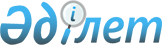 О внесении изменений в решение Текелийского городского маслихата от 19 декабря 2014 года № 36-228 "О бюджете города Текели на 2015-2017 годы"
					
			Утративший силу
			
			
		
					Решение Текелийского городского маслихата Алматинской области от 07 сентября 2015 года № 40-262. Зарегистрировано Департаментом юстиции Алматинской области 11 сентября 2015 года № 3406. Утратило силу решением Текелийского городского маслихата Алматинской области от 28 марта 2016 года № 2-10      Сноска. Утратило силу решением Текелийского городского маслихата Алматинской области от 28.03.2016 № 2-10.

      В соответствии с пунктом 4 статьи 106 Бюджетного кодекса Республики Казахстан от 4 декабря 2008 года, подпунктом 1) пункта 1 статьи 6 Закона Республики Казахстан от 23 января 2001 года "О местном государственном управлении и самоуправлении в Республике Казахстан", Текелийский городской маслихат РЕШИЛ: 

      1. Внести в решение Текелийского городского маслихата от 19 декабря 2014 года № 36-228 "О бюджете города Текели на 2015-2017 годы" (зарегистрированного в Реестре государственной регистрации нормативных правовых актов 26 декабря 2014 года № 2978, опубликованного в городской газете "Текели тынысы" от 16 января 2015 года № 3 (3214), от 23 января 2015 года № 4 (3215), в решение Текелийского городского маслихата от 09 февраля 2015 года № 37-241 "О внесении изменений в решение Текелийского городского маслихата от 19 декабря 2014 года № 36-228 "О бюджете города Текели на 2015-2017 годы" (зарегистрированного в Реестре государственной регистрации нормативных правовых актов 16 февраля 2015 года № 3052, опубликованного в городской газете "Текели тынысы" от 27 февраля 2015 года № 9 (3220), в решение Текелийского городского маслихата от 27 мая 2015 года № 39-255 "О внесении изменений в решение Текелийского городского маслихата от 19 декабря 2014 года № 36-228 "О бюджете города Текели на 2015-2017 годы" (зарегистрированного в Реестре государственной регистрации нормативных правовых актов 10 июня 2015 года № 3214, опубликованного в городской газете "Текели тынысы" от 19 июня 2015 года № 25 (3236),следующие изменения:

      пункт 1 указанного решения изложить в новой редакции:

      "1. Утвердить бюджет города на 2015-2017 годы согласно приложениям 1, 2 и 3 соответственно, в том числе на 2015 год в следующих объемах: 

      1) доходы 2712591 тысяч тенге, в том числе по:

      налоговым поступлениям 145337 тысяч тенге;

      неналоговым поступлениям 5365 тысяч тенге;

      поступлениям от продажи основного капитала 3850 тысяч тенге;

      поступлениям трансфертов 2558039 тысячи тенге, в том числе:

      целевые текущие трансферты 721646 тысяча тенге;

      целевые трансферты на развитие 749825 тысяч тенге;

      субвенции 1086568 тысяч тенге; 

      2) затраты 2739819 тысячи тенге; 

      3) чистое бюджетное кредитование 0 тенге, в том числе:

      бюджетные кредиты 0 тенге;

      погашение бюджетных кредитов 0 тенге; 

      4) сальдо по операциям с финансовыми активами 0 тенге; 

      5) дефицит (профицит) бюджета (-) 27228 тысяч тенге; 

      6) финансирование дефицита (использование профицита) бюджета 27228 тысяч тенге". 

      2. Приложение 1 к указанному решению изложить в новой редакции согласно приложению 1 к настоящему решению. 

      3. Возложить на руководителя Отдела (по согласованию Мырзахметова Ф.С.) опубликование настоящего решения после государственной регистрации в органах юстиции в официальных и периодических печатных изданиях, а также на интернет-ресурсе, определяемом Правительством Республики Казахстан и на интернет-ресурсе городского маслихата. 

      4. Контроль за исполнением настоящего решения возложить на постоянную комиссию Текелийского городского маслихата "По вопросам бюджета и экономики". 

      5. Настоящее решение вводится в действие с 1 января 2015 года.

 Бюджет города Текели на 2015 год
					© 2012. РГП на ПХВ «Институт законодательства и правовой информации Республики Казахстан» Министерства юстиции Республики Казахстан
				
      Председатель сессии

В. Стрельцов 

      Секретарь маслихата

Н. Калиновский 
Приложение 1 к решению Текелийского городского маслихата от 07 сентября 2015 года № 40-262 "О внесении изменений в решение Текелийского городского маслихата от 19 декабря 2014 года № 36-228 "О бюджете города Текели на 2015-2017 годыПриложение 1 утвержденное решением Текелийского городского маслихата от 19 декабря 2014 года № 36-228 "О бюджете города Текели на 2015-2017 годы" Категория

Категория

Категория

Категория

Класс

Класс

Класс

Сумма

Подкласс

Подкласс

(тысяч тенге)

Наименование

1. Доходы

2712591

1

Налоговые поступления

145337

01

Подоходный налог

25764

2

Индивидуальный подоходный налог

25764

04

Налоги на собственность

71595

1

Налоги на имущество

35000

3

Земельный налог

5700

4

Налог на транспортные средства

30800

5

Единый земельный налог

95

05

Внутренние налоги на товары, работы и услуги

42238

2

Акцизы

2546

3

Поступления за использование природных и других ресурсов

19200

4

Сборы за ведение предпринимательской и профессиональной деятельности

20082

5

Налог на игорный бизнес

410

08

Обязательные платежи, взимаемые за совершение юридически значимых действий и (или) выдачу документов уполномоченными на то государственными органами или должностными лицами

5740

1

Государственная пошлина

5740

2

Неналоговые поступления

5365

01

Доходы от государственной собственности 

1065

5

Доходы от аренды имущества, находящегося в государственной собственности 

1065

04

Штрафы, пени, санкции, взыскания, налагаемые государственными учреждениями, финансируемыми из государственного бюджета, а также содержащимися и финансируемыми из бюджета (сметы расходов) Национального Банка Республики Казахстан

200

1

Штрафы, пени, санкции, взыскания, налагаемые государственными учреждениями, финансируемыми из государственного бюджета, а также содержащимися и финансируемыми из бюджета (сметы расходов) Национального Банка Республики Казахстан, за исключением поступлений от организаций нефтяного сектора

200

06

Прочие неналоговые поступления

4100

1

Прочие неналоговые поступления

4100

3

Поступления от продажи основного капитала

3850

03

Продажа земли и нематериальных активов

3850

1

Продажа земли 

3200

2

Продажа нематериальных активов

650

4

Поступления трансфертов 

2558039

02

Трансферты из вышестоящих органов государственного управления

2558039

2

Трансферты из областного бюджета

2558039

Функциональная группа

Функциональная группа

Функциональная группа

Функциональная группа

Функциональная группа

Функциональная подгруппа 

Функциональная подгруппа 

Функциональная подгруппа 

Функциональная подгруппа 

Администратор бюджетных программ

Администратор бюджетных программ

Администратор бюджетных программ

Сумма

Программа

Программа

(тысяч тенге)

 Наименование

2. Затраты

2739819

01

Государственные услуги общего характера

127201

1

Представительные, исполнительные и другие органы, выполняющие общие функции государственного управления

103001

112

Аппарат маслихата района (города областного значения)

11974

001

Услуги по обеспечению деятельности маслихата района (города областного значения)

11974

122

Аппарат акима района (города областного значения)

68139

001

Услуги по обеспечению деятельности акима района (города областного значения)

65844

003

Капитальные расходы государственного органа 

2295

123

Аппарат акима района в городе, города районного значения, поселка, села, сельского округа

22888

001

Услуги по обеспечению деятельности акима района в городе, города районного значения, поселка, села, сельского округа

12272

022

Капитальные расходы государственного органа

10616

2

Финансовая деятельность

12021

452

Отдел финансов района (города областного значения)

12021

001

Услуги по реализации государственной политики в области исполнения бюджета и управления коммунальной собственностью района (города областного значения)

10704

003

Проведение оценки имущества в целях налогообложения

355

010

Приватизация, управление коммунальным имуществом, постприватизационная деятельность и регулирование споров, связанных с этим

602

018

Капитальные расходы государственного органа 

360

5

Планирование и статистическая деятельность

12179

453

Отдел экономики и бюджетного планирования района (города областного значения)

12179

001

Услуги по реализации государственной политики в области формирования и развития экономической политики, системы государственного планирования

11926

004

Капитальные расходы государственного органа

253

02

Оборона

2345

1

Военные нужды

1335

122

Аппарат акима района (города областного значения)

1335

005

Мероприятия в рамках исполнения всеобщей воинской обязанности

1335

2

Организация работы по чрезвычайным ситуациям

1010

122

Аппарат акима района (города областного значения)

1010

007

Мероприятия по профилактике и тушению степных пожаров районного (городского) масштаба, а также пожаров в населенных пунктах, в которых не созданы органы государственной противопожарной службы

1010

03

Общественный порядок, безопасность, правовая, судебная, уголовно-исполнительная деятельность

3800

9

Прочие услуги в области общественного порядка и безопасности

3800

485

Отдел пассажирского транспорта и автомобильных дорог района (города областного значения)

3800

021

Обеспечение безопасности дорожного движения в населенных пунктах

3800

04

Образование

1069632

1

Дошкольное воспитание и обучение

172498

464

Отдел образования района (города областного значения)

172498

009

Обеспечение деятельности организаций дошкольного воспитания и обучения

69947

040

Реализация государственного образовательного заказа в дошкольных организациях образования

102551

2

Начальное, основное среднее и общее среднее образование

687515

464

Отдел образования района (города областного значения)

687515

003

Общеобразовательное обучение

644639

006

Дополнительное образование для детей

42876

9

Прочие услуги в области образования

209619

464

Отдел образования района (города областного значения)

209619

001

Услуги по реализации государственной политики на местном уровне в области образования 

11295

004

Информатизация системы образования в государственных учреждениях образования района (города областного значения)

7462

005

Приобретение и доставка учебников, учебно-методических комплексов для государственных учреждений образования района (города областного значения)

26213

015

Ежемесячная выплата денежных средств опекунам (попечителям) на содержание ребенка-сироты (детей-сирот), и ребенка (детей), оставшегося без попечения родителей

32133

022

Выплата единовременных денежных средств казахстанским гражданам, усыновившим (удочерившим) ребенка (детей)-сироту и ребенка (детей), оставшегося без попечения родителей

0

067

Капитальные расходы подведомственных государственных учреждений и организаций

132516

06

Социальная помощь и социальное обеспечение

149837

1

Социальное обеспечение

445

464

Отдел образования района (города областного значения)

445

030

Содержание ребенка (детей), переданного патронатным воспитателям

445

2

Социальная помощь

126259

451

Отдел занятости и социальных программ района (города областного значения)

123100

002

Программа занятости

24211

004

Оказание социальной помощи на приобретение топлива специалистам здравоохранения, образования, социального обеспечения, культуры, спорта и ветеринарии в сельской местности в соответствии с законодательством Республики Казахстан

199

005

Государственная адресная социальная помощь

1967

006

Оказание жилищной помощи

13106

007

Социальная помощь отдельным категориям нуждающихся граждан по решениям местных представительных органов

11149

010

Материальное обеспечение детей-инвалидов, воспитывающихся и обучающихся на дому

1427

014

Оказание социальной помощи нуждающимся гражданам на дому

21585

016

Государственные пособия на детей до 18 лет

9149

017

Обеспечение нуждающихся инвалидов обязательными гигиеническими средствами и предоставление услуг специалистами жестового языка, индивидуальными помощниками в соответствии с индивидуальной программой реабилитации инвалида

13354

052

Проведение мероприятий, посвященных семидесятилетию Победы в Великой Отечественной войне

26953

464

Отдел образования района (города областного значения)

3159

008

Социальная поддержка обучающихся и воспитанников организаций образования очной формы обучения в виде льготного проезда на общественном транспорте (кроме такси) по решению местных представительных органов

3159

9

Прочие услуги в области социальной помощи и социального обеспечения

23133

451

Отдел занятости и социальных программ района (города областного значения)

23133

001

Услуги по реализации государственной политики на местном уровне в области обеспечения занятости и реализации социальных программ для населения

18836

011

Оплата услуг по зачислению, выплате и доставке пособий и других социальных выплат

1023

050

Реализация Плана мероприятий по обеспечению прав и улучшению качества жизни инвалидов 

3274

07

Жилищно-коммунальное хозяйство

326695

1

Жилищное хозяйство

75113

123

Аппарат акима района в городе, города районного значения, поселка, села, сельского округа

1427

027

Ремонт и благоустройство объектов в рамках развития городов и сельских населенных пунктов по Дорожной карте занятости 2020

1427

487

Отдел жилищно-коммунального хозяйства и жилищной инспекции района (города областного значения)

73686

001

Услуги по реализации государственной политики на местном уровне в области жилищно-коммунального хозяйства и жилищного фонда

12540

003

Капитальные расходы государственного органа

200

006

Обеспечение жильем отдельных категорий граждан

32840

007

Снос аварийного и ветхого жилья

18566

032

Капитальные расходы подведомственных государственных учреждений и организаций

9540

2

Коммунальное хозяйство

44753

487

Отдел жилищно-коммунального хозяйства и жилищной инспекции района (города областного значения)

44753

016

Функционирование системы водоснабжения и водоотведения

10600

028

Развитие коммунального хозяйства

34153

3

Благоустройство населенных пунктов

206829

123

Аппарат акима района в городе, города районного значения, поселка, села, сельского округа

16344

008

Освещение улиц населенных пунктов

904

009

Обеспечение санитарии населенных пунктов

935

011

Благоустройство и озеленение населенных пунктов

14505

487

Отдел жилищно-коммунального хозяйства и жилищной инспекции района (города областного значения) 

190485

017

Обеспечение санитарии населенных пунктов

17729

025

Освещение улиц в населенных пунктах

39802

030

Благоустройство и озеленение населенных пунктов 

130792

031

Содержание мест захоронений и захоронение безродных

2162

08

Культура, спорт, туризм и информационное пространство

73891

1

Деятельность в области культуры

28596

455

Отдел культуры и развития языков района (города областного значения)

28596

003

Поддержка культурно-досуговой работы

28596

2

Спорт

8433

465

Отдел физической культуры и спорта района (города областного значения)

8433

001

Услуги по реализации государственной политики на местном уровне в сфере физической культуры и спорта

4751

006

Проведение спортивных соревнований на районном (города областного значения) уровне

822

007

Подготовка и участие членов сборных команд района (города областного значения) по различным видам спорта на областных спортивных соревнованиях

2860

3

Информационное пространство

14089

455

Отдел культуры и развития языков района (города областного значения)

11894

006

Функционирование районных (городских) библиотек

7570

007

Развитие государственного языка и других языков народа Казахстана

4324

456

Отдел внутренней политики района (города областного значения)

2195

002

Услуги по проведению государственной информационной политики

2195

9

Прочие услуги по организации культуры, спорта, туризма и информационного пространства

22773

455

Отдел культуры и развития языков района (города областного значения)

5484

001

Услуги по реализации государственной политики на местном уровне в области развития языков и культуры

5084

010

Капитальные расходы государственного органа

400

456

Отдел внутренней политики района (города областного значения)

17289

001

Услуги по реализации государственной политики на местном уровне в области информации, укрепления государственности и формирования социального оптимизма граждан

16889

006

Капитальные расходы государственного органа

400

10

Сельское, водное, лесное, рыбное хозяйство, особо охраняемые природные территории, охрана окружающей среды и животного мира, земельные отношения 

31726

1

Сельское хозяйство

18579

462

Отдел сельского хозяйства района (города областного значения)

8260

001

Услуги по реализации государственной политики на местном уровне в сфере сельского хозяйства

7390

006

Капитальные расходы государственного органа

870

473

Отдел ветеринарии района (города областного значения)

10319

001

Услуги по реализации государственной политики на местном уровне в сфере ветеринарии

7509

003

Капитальные расходы государственного органа 

400

006

Организация санитарного убоя больных животных

50

007

Организация отлова и уничтожения бродячих собак и кошек

1000

008

Возмещение владельцам стоимости изымаемых и уничтожаемых больных животных, продуктов и сырья животного происхождения

1185

009

Проведение ветеринарных мероприятий по энзоотическим болезням животных

132

010

Проведение мероприятий по идентификации сельскохозяйственных животных

43

6

Земельные отношения

7207

463

Отдел земельных отношений района (города областного значения)

7207

001

Услуги по реализации государственной политики в области регулирования земельных отношений на территории района (города областного значения)

7207

9

Прочие услуги в области сельского, водного, лесного, рыбного хозяйства, охраны окружающей среды и земельных отношений

5940

473

Отдел ветеринарии района (города областного значения)

5940

011

Проведение противоэпизоотических мероприятий

5940

11

Промышленность, архитектурная, градостроительная и строительная деятельность

13818

2

Архитектурная, градостроительная и строительная деятельность

13818

467

Отдел строительства района (города областного значения)

6882

001

Услуги по реализации государственной политики на местном уровне в области строительства

6632

017

Капитальные расходы государственного органа

250

468

Отдел архитектуры и градостроительства района (города областного значения)

6936

001

Услуги по реализации государственной политики в области архитектуры и градостроительства на местном уровне 

6656

004

Капитальные расходы государственного органа

280

12

Транспорт и коммуникации

302732

1

Автомобильный транспорт

298136

485

Отдел пассажирского транспорта и автомобильных дорог района (города областного значения)

298136

022

Развитие транспортной инфраструктуры

221768

023

Обеспечение функционирования автомобильных дорог

33954

045

Капитальный и средний ремонт автомобильных дорог районного значения и улиц населенных пунктов

42414

9

Прочие услуги в сфере транспорта и коммуникаций

4596

485

Отдел пассажирского транспорта и автомобильных дорог района (города областного значения)

4596

001

Услуги по реализации государственной политики на местном уровне в области пассажирского транспорта и автомобильных дорог 

4596

13

Прочие

635202

3

Поддержка предпринимательской деятельности и защита конкуренции

6431

469

Отдел предпринимательства района (города областного значения)

6431

001

Услуги по реализации государственной политики на местном уровне в области развития предпринимательства 

6031

004

Капитальные расходы государственного органа

400

9

Прочие

628771

123

Аппарат акима района в городе, города районного значения, поселка, села, сельского округа

985

040

Реализация мер по содействию экономическому развитию регионов в рамках программы "Развитие регионов"

985

452

Отдел финансов района (города областного значения)

2253

012

Резерв местного исполнительного органа района (города областного значения) 

2253

469

Отдел предпринимательства города 

25322

033

Субсидирование процентной ставки по кредитам для реализации проектов в моногородах

14322

034

Предоставление грантов на развитие новых производств в моногородах

11000

487

Отдел жилищно-коммунального хозяйства и жилищной инспекции района (города областного значения)

600211

044

Текущее обустройство моногородов 

77785

085

Реализация бюджетных инвестиционных проектов в моногородах

522426

15

Трансферты

2940

1

Трансферты

2940

452

Отдел финансов города

2940

006

Возврат неиспользованных (недоиспользованных) целевых трансфертов

2940

Функциональная группа

Функциональная группа

Функциональная группа

Функциональная группа

Функциональная группа

Функциональная подгруппа 

Функциональная подгруппа 

Функциональная подгруппа 

Функциональная подгруппа 

Администратор бюджетных программ

Администратор бюджетных программ

Администратор бюджетных программ

Сумма

Программа

Программа

(тысяч тенге)

 Наименование

3. Чистое бюджетное кредитование

0

Бюджетные кредиты

0

Категория

Категория

Категория

Категория

Класс

Класс

Класс

Подкласс

Подкласс

Сумма

Наименование

(тысяч тенге)

Погашение бюджетных кредитов 

0

Функциональная группа

Функциональная группа

Функциональная группа

Функциональная группа

Функциональная группа

Функциональная подгруппа 

Функциональная подгруппа 

Функциональная подгруппа 

Функциональная подгруппа 

Администратор бюджетных программ

Администратор бюджетных программ

Администратор бюджетных программ

Сумма

Программа

Программа

(тысяч тенге)

 Наименование

4. Сальдо по операциям с финансовыми
активами

0

Приобретение финансовых активов

0

Категория

Категория

Категория

Категория

Класс

Класс

Класс

Сумма

Подкласс

Подкласс

(тысяч тенге)

Наименование

5. Дефицит (профицит) бюджета

-27228

6. Финансирование дефицита (использование профицита) бюджета

27228

8

Используемые остатки бюджетных средств

27228

01

Остатки бюджетных средств

27228

1

Свободные остатки бюджетных средств 

27228

